УКРАЇНАПОЧАЇВСЬКА  МІСЬКА  РАДАСЬОМЕ  СКЛИКАННЯ  ТРИДЦЯТЬ ВОСЬМА СЕСІЯРІШЕННЯВід «     » грудня 2018 року						№ ПРОЕКТПро внесення змін до Програми «Розвиток фізичної культури та спортуПочаївської міської об’єднаної територіальної громади на 2019-2020 роки»	З метою уточнення напрямків використання коштів на спортивні заходи на 2019-2020 роки, керуючись Порядком розроблення та виконання місцевих цільових програм, керуючись ст. 26 Закону України «Про місцеве самоврядування в Україні», сесія Почаївської міської радиВИРІШИЛАВнести зміни до Програми «Розвиток фізичної культури та спорту Почаївської міської об’єднаної територіальної громади на 2019-2020 роки:В Паспорті програми в рядку, що відповідає загальному обсягу фінансування цифру «103040» замінити на цифру «32600».В таблиці «Заходи Програми» рядок 8 викласти у наступній редакції: 2. Контроль за виконанням даного рішення покласти на постійну комісію з питань соціально-економічного розвитку, інвестицій та бюджету.Чубик А.В.Чемпіонат Кременецького району з волейболуПочаївська міська радаМісцевий бюджет2019-2020 р.750 850Забезпечення перевезення команди для участі у чемпіонаті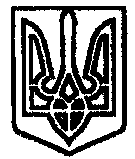 